PictogrammenEen aantal suggesties voor pictogrammen om activiteiten van kinderen en jongeren in kaart te brengen. De pictogrammen vindt u op: http://www.sclera.be/nl/vzw/home.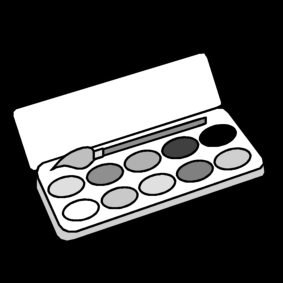 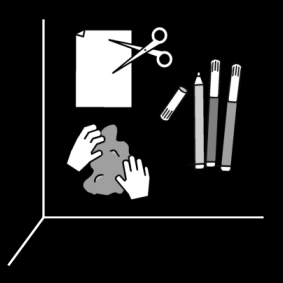 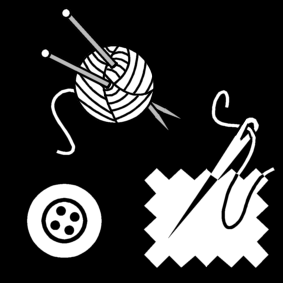 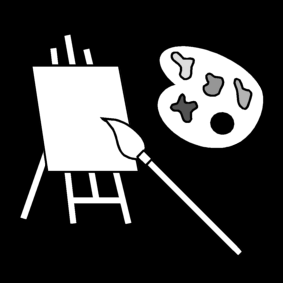 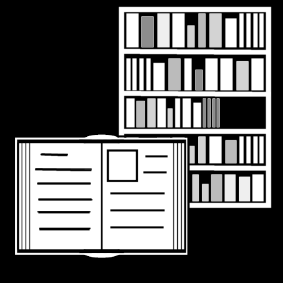 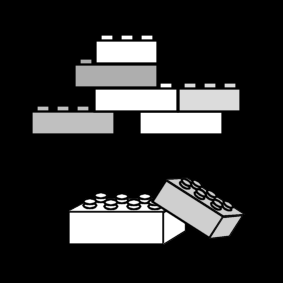 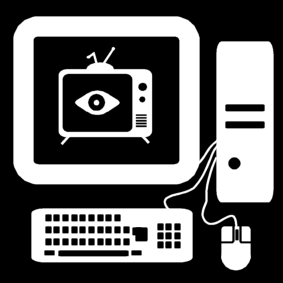 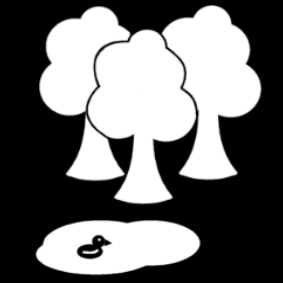 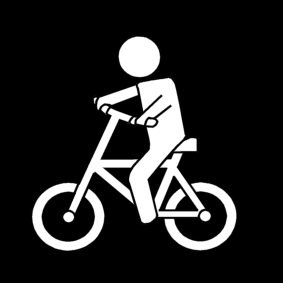 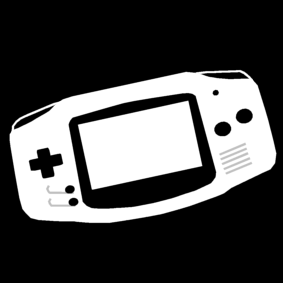 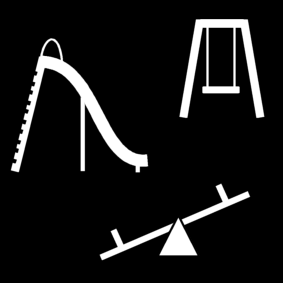 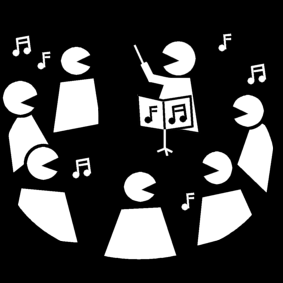 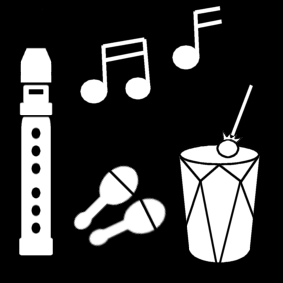 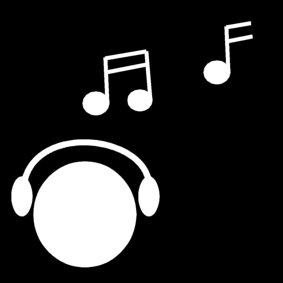 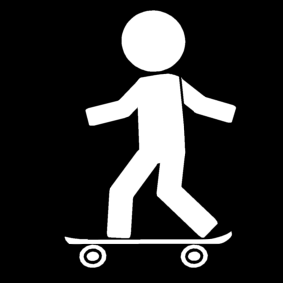 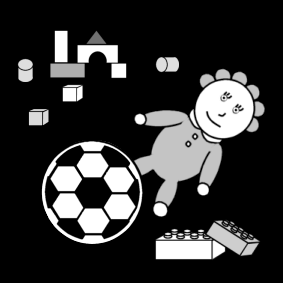 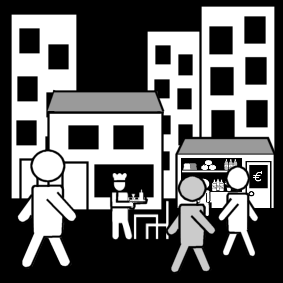 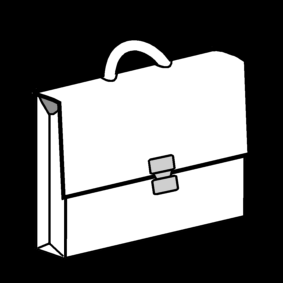 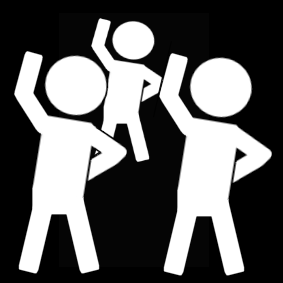 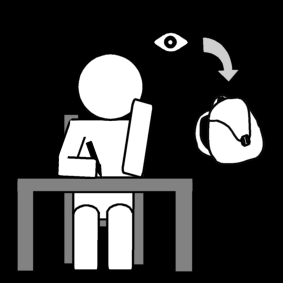 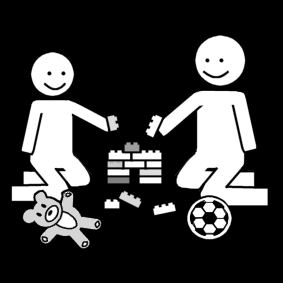 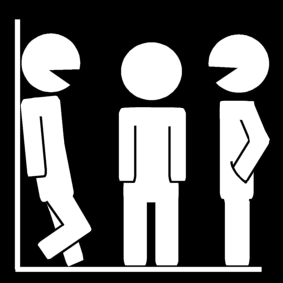 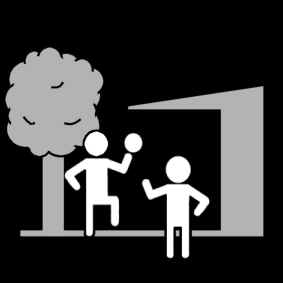 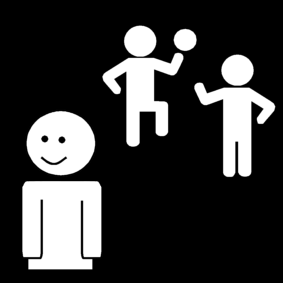 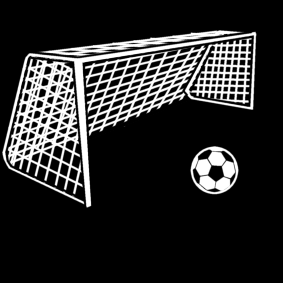 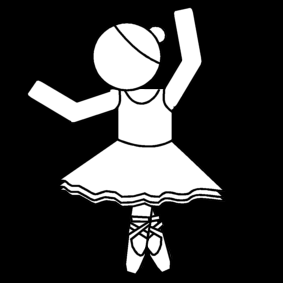 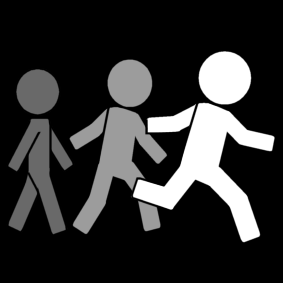 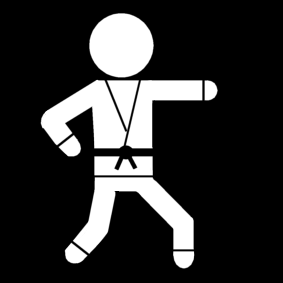 